Result Analysis of Class XII (Session – 2017-18)KVS Regional Office Jabalpur Merit List (Session – 2017-18)Ku. Vandana Budhrani topper of XII Commerce features in the Merit List of KVS Regional Office Jabalpur.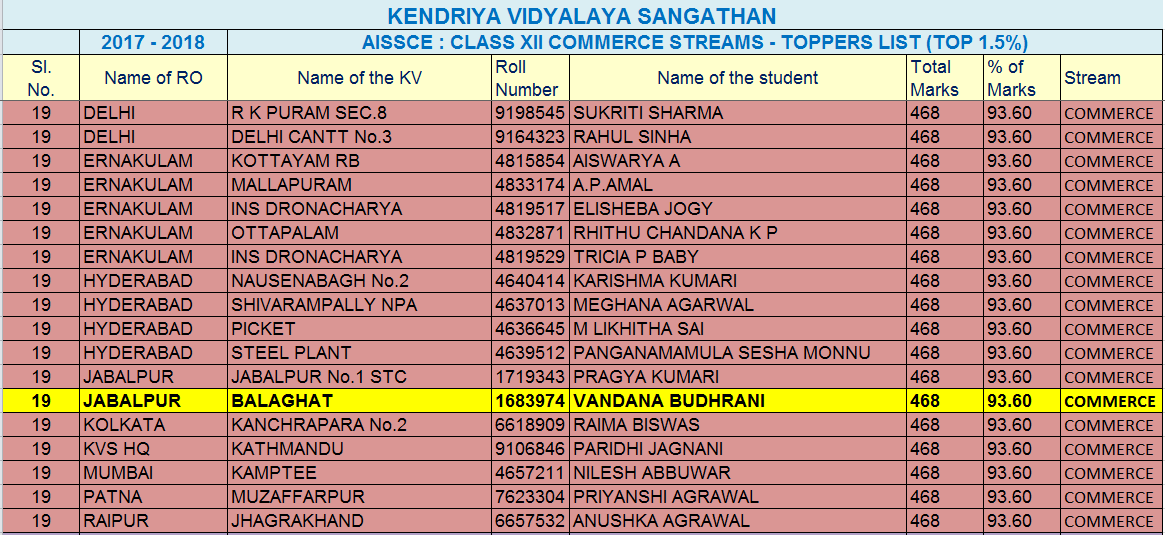 Result Analysis of Class X (Session – 2017-18)Internal Examination (Session – 2017-18) Result Primary SectionMiddle SectionClass - IXResult Analysis - Subject Wise (Session – 2017-18)Class - XIResult Analysis - Subject Wise (Session – 2017-18)Total AppearedTotal PassedFail and Comp.Overall Pass Percentage33 % to 44.9 %45 % to 59.9 %60 to 74.9 %75 to 89.9 %90 to 100 %7167494.372933243A1A2B1B2C1C2D1D2ETotal GradesNxWPIMean29457048555845188376170960.18369.6AppearedPassedFail and Comp.ABSTPass %0 to 32.933 % to 44.9 %45 % to 59.9 %60 to 74.9 %75 to 89.9 %90 to 100 %927220078.263173019221A1A2B1B2C1C2D1D2EGrade CountNxWPIMean285154426055697229460173047.01298.58ClassAppeared Passed Pass PercentageI7676100 %II8383100 %III8787100 % IV8686100 %V8282100 %ClassAppeared Passed EIOPPass PercentageVI967026100VII986929100VIII946727100HINDIENGLISHMATHSSCIENCESO,SCISANSKRITOVERALLTOTAL REGISTERED65868686862186TOTAL APPEARED65868686862186PASSED63626061732155PASS %96.9272.0969.7770.9384.8810063.9590 AND ABOVE (A1)24085142375 TO 90 (A2)24610141381860 TO 75 (B)718121220102045 TO 60 (C)62015151411433 TO 45 (D)21815151200<33   (E)224262513031TOTAL65868686862186PI84.6246.849.5650.1564.181.5549.42HINDIENGLISHMATHSPHYCHEMBIOACCBSTECOCSIPPHEOVERALLTOTAL REGISTERED53923853532139393922113592TOTAL APPEARED53923853532139393922113592PASSED5287364444212629352183565PASS %98.194.694.7838310066.774.489.795.572.710070.790 AND ABOVE (A1)423421002201375 TO 90 (A2)261974612357117860 TO 75 (B)16278987351352172545 TO 60 (C)627917111091196502733 TO 45 (D)012910172121061002<33   (E)1529901310413027TOTAL53923853532139393922113592PI80.1967.1266.4556.3754.0168.4540.0646.7963.4673.35050.68SUBJECT TEACHERMR.V. CHATURWEDIMR. S. BODELEMR. R. AGEAWALMR.T.S. RAHANGDALEMS. M. R. DOLAREMRS. A. AGRAWALMR. S. GUPTAMR. S. GUPTAMRS. SHIKHA GUPTAMR.S.K.BISENMR.S.K.BISEN